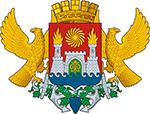 СОБРАНИЕ ДЕПУТАТОВ ВНУТРИГОРОДСКОГО РАЙОНА «КИРОВСКИЙ РАЙОН» ГОРОДА МАХАЧКАЛА	РЕШЕНИЕ«03» ноября 2015г.                                                                                  № 3-1                                                                                      О внесении изменений и дополнений врешение Собрания депутатоввнутригородского района «Кировскийрайон» города Махачкалы от 07.10.2015 г №2-5 «Об утверждении Положения о порядкепроведения конкурса по отбору кандидатурна должность главы внутригородскогорайона «Кировский район» городаМахачкалы»В соответствии с Федеральным законом от 06.10.2003г. №131-Ф3 «Об общих принципах организации местного самоуправления в Российской Федерации» Собрание депутатов внутригородского района «Кировский район» города Махачкалы первого созываРЕШАЕТ:1. Внести в Положение о порядке проведения конкурса по отбору кандидатур на должность главы внутригородского района «Кировский район» города Махачкалы, утвержденное решением Собрания депутатов внутригородского района «Кировский район» города Махачкалы от 07.10.2015 г № 2-5 «Об утверждении положения о порядке проведения конкурса по отбору кандидатур на должность главы внутригородского района «Кировский район» города Махачкалы» следующие изменения:а)	дополнить пунктом 7.1 следующего содержания:«7.1. Члены конкурсной комиссии, назначенные Собранием депутатов, осуществляют прием документов кандидатов на должность главы внутригородского района с даты начала приема документов»;б)	пункт 8 изложить в следующей редакции:«8. Членами конкурсной комиссии не могут быть: 1) лица, не достигшие возраста 21 года;2)	лица,  признанные  недееспособными  или  ограниченно  дееспособными решением суда, вступившим в законную силу;3)	лица, имеющие не снятую или не погашенную в установленном законом порядке судимость;4)	супруги    и    близкие    родственники    кандидатов    (родители,    дети, усыновители, усыновленные, родные братья и родные сестры, дедушки, бабушки, внуки), близкие родственники супругов кандидатов, лица, состоящие в свойстве с кандидатом,   лица,   которые   находятся   в   непосредственном   подчинении   у кандидатов;5)	кандидаты на замещение должности главы внутригородского района.»;в)	в пункте 18 слова «администрацией внутригородского района «Кировский район» города Махачкалы» заменить словами «Собранием депутатов»;г)	в пункт 21:в абзаце 1 слово «случаях» заменить словом «случае»;в подпункте 4 «точку» заменить на «точку с запятой»;дополнить подпунктом 5 следующего содержания:«5) избрания главы вновь образованного внутригородского района»;д)	пункт 22 после второго абзаца дополнить абзацем следующего содержания: «Решение об объявлении конкурса в связи необходимостью избрания главывновь образованного внутригородского района принимается Собранием депутатов в трехмесячный срок со дня избрания Собрания депутатов в правомочном составе»;е)	абзац 1 пункта 26 изложить в следующей редакции:«Право на участие в конкурсе имеют граждане Российской Федерации, достигшие возраста 21 (двадцать один) года»;ж)	в пункте 27:абзац 2 подпункта 1 изложить в следующей редакции:«В заявлении указываются фамилия, имя, отчество, контактный номер телефона (при наличии), дата и место рождения, адрес места жительства, серия, номер и дата выдачи паспорта или документа, заменяющего паспорт гражданина, наименование или код органа, выдавшего паспорт или документ, заменяющий паспорт гражданина, идентификационный номер налогоплательщика (при наличии), гражданство, сведения о профессиональном образовании (при наличии) с указанием организации, осуществляющей образовательную деятельность, года ее окончания и реквизитов документа об образовании и о квалификации, основное место работы или службы, занимаемая должность (в случае отсутствия основного места работы или службы - род занятий)»;подпункт 2 изложить в следующей редакции:«2) к заявлению, предусмотренному подпунктом 1 пункта 27 настоящего Положения, прилагаются:копия паспорта или документа, заменяющего паспорт гражданина;копии документов, подтверждающих указанные в заявлении сведения об образовании, основном месте работы или службы, о занимаемой должности (роде занятий), а также о том, что кандидат является депутатом»;в подпункте 6 после слов «письменное уведомление» дополнить словами «в произвольной форме»;з) дополнить пунктом 28.1. следующего содержания:«28.1. Гражданин, желающий принять участие в конкурсе при подаче документов, указанных в подпункте 2 пункта 27 настоящего Положения, предъявляет оригиналы этих документов либо представляет их в нотариально заверенной форме»;и) в пункте 30:в абзаце 2 слова «Документы заполняется от руки» заменить словами «Документы оформляются в рукописном виде»;в абзаце 3 слово «сокращения» заменить словами «сокращения (за исключением официальных сокращений и аббревиатур)»;к) пункт 52 после подпункта 6 дополнить абзацем следующего содержания:«Метод (методы) оценки профессиональных и (или) личностных качеств кандидатов определяется (определяются) решением Собрания депутатов, которым объявлен конкурс. Очередность применения указанных методов оценки кандидатов составляет порядок проведения конкурсных испытаний»;л) в абзаце 2 пункта 53  слова «программ развития городского округа»заменить словами «программы развития внутригородского района»;м) Приложение № 1, Приложение № 2 и Приложение № 4 к вышеуказанному Положению изложить в новой редакции согласно Приложению № 1, 2 и 3 к настоящему Решению.Настоящее Решение опубликовать в газете «Махачкалинские известия» и
разместить на официальном сайте в сети «Интернет».Настоящее Решение вступает в силу со дня официального опубликования.Глава городского округа	                       Мусаев М. А.Председатель Собрания	                       Абиева Э. Г.Приложение № 1 к решениюСобрания депутатов внутригородского района «Кировский район» города Махачкалы от
«_____»__________2015 №____                    «Приложение 1к Положению о порядке проведенияконкурса по отбору кандидатур надолжность главы внутригородскогорайона «Кировский район» городаМахачкалы
«______»__________________2015 г.В конкурсную комиссиюот	__                                                                                               (фамилия, имя, отчество гражданина, контактный номер телефона (при наличии))ЗАЯВЛЕНИЕНа основании пункта 27   Положения о порядке проведения конкурса но отбору кандидатур на должность главы внутригородского района «Кировский район» городаМахачкалы	(наименование внутригородского района)представляю документы на участие в конкурсе по отбору кандидатур на должность главы
внутригородского района «Кировский район» города Махачкалы _____________________________________________________________________________                                       (наименование внутригородского района)О себе сообщаю:________________________________________________________________________________________________________________________________________________________________________________________________________________________________________________________________________________________________________________________________________________________________________________________________________________________________________________________________________________________________________________________________________________________________________________________________________________________________________________________________________________________________________________________________________________________________________________________________________________________________________________________________________________________________________________________________________________________________________________________________________________________________________________________________________________________________________________________________________________________________________________________________________________________________________(дата и место рождения, адрес места жительства, серия, номер и дата выдачи паспорта или документа, заменяющего паспорт гражданина, наименование или код органа, выдавшего паспорт или документ, заменяющий паспорт гражданина, идентификационный номер налогоплательщика (при наличии), гражданство, сведения о профессиональном образовании (при наличии) с указанием организации, осуществляющей образовательную деятельность, года ее окончания и реквизитов документа об образовании и о квалификации, основное место работы или службы, занимаемая должность (в случае отсутствия основного места работы или службы - род занятий) кандидата, иные сведения в соответствии с Положения о порядке проведения конкурса по отбору кандидатур на должность главы внутригородского района «Кировский район» города Махачкалы.В  случае моего избрания главой  внутригородского района  «Кировский район»города    Махачкалы	__________                                                    (наименование внутригородского района)обязуюсь прекратить деятельность,несовместимую со статусом главы внутригородского района «Кировский район» города Махачкалы	__________                  (наименование внутригородского района)Подпись	ДатаПримечание. Если у кандидата, данные которого указываются в заявлении, имелась или имеется судимость указываются номер (номера) и наименование (наименования) статьи (статей) Уголовного кодекса Российской Федерации, на основании которой (которых) был осужден кандидат, а также статьи (статей) Уголовного кодекса, принятого в соответствии с Основами уголовного законодательства Союза ССР и союзных республик, статьи (статей) закона иностранного государства, если кандидат был осужден в соответствии с этими законодательными актами за деяния, признаваемые действующим Уголовным кодексом Российской Федерации преступлением, с указанием наименования этого закона.»         Приложение № 1 к РешениюСобрания депутатов внутригородского района «Кировский район» города Махачкалы от
«_____»__________2015 №____                                                                     Приложение 2к Положению о порядке проведения конкурса по отбору                                                                                кандидатур на должность                                                                              главы внутригородского района                                                                           «Кировский район» города Махачкалы«        3     »         ноября         2015 г.СВЕДЕНИЯ О РАЗМЕРЕ И ОБ ИСТОЧНИКАХ ДОХОДОВ, ИМУЩЕСТВЕ, ПРИНАДЛЕЖАЩЕМ КАНДИДАТУ НА ПРАВЕ СОБСТВЕННОСТИ, О ВКЛАДАХ В БАНКАХ, ЦЕННЫХ БУМАГАХЯ, кандидат____________________________________________________________________________________________________________________________(фамилия, имя. отчество)сообщаю сведения о размере и об источниках своих доходов, имуществе, принадлежащем мне на праве собственности (в том числе совместной), о вкладах в банках, ценных бумагах:Достоверность и полноту настоящих сведений подтверждаю:____________________                                                                                                                                              (подпись кандидата)«_____»_________________  ____________г._____________________________________Сведения, за исключением сведений о доходах, указываются по состоянию на первое число месяца, в котором осуществлено официальное опубликование (публикация) решения о назначении конкурса по отбору кандидатур на должность главы внутригородского района.~ Указываются доходы (включая пенсии, пособия, иные выплаты) за год. предшествующий году назначения конкурса по отбору кандидатур на должность главы внутригородского района, полученные от физических и (или) юридических лиц. являющихся налоговыми агентами в соответствии с федеральными законами, организаций, осуществляющих соответствующие выплаты.J Доход, полученный в иностранной валюте, указывается в рублях по курсу Центрального банка Российской Федерации палату получения дохода.Указывается вид транспортного средства: легковой автотранспорт, грузовой автотранспорт, прицепы, водный транспорт и другие виды транспорта. J Для счетов в иностранной валюте остаток указывается в рублях по курсу Центрального банка Российской Федерации.6 Указываются полное или сокращенное наименование организации и ее организационно-правовая форма (акционерное общество, общество с ограниченной ответственностью. товарищество, производственный кооператив и другие).Доля участия выражается в процентах от уставного капитала. Для акционерных обществ указываются номинальная стоимость и количество акций. ь Указываются все ценные бумаги по видам (облигации, векселя, чеки, сертификаты и другие), за исключением акций.Приложение № 3 к решениюСобрания депутатов внутригородского района «Кировский район» города Махачкалы от
«_____»__________2015 №____                                                                                     Приложение №3к П оложению о порядке проведенияконкурса по отбору кандидатур надолжность главы внутригородскогорайона «Кировский район» городаМахачкалы
«     3    »  ноября___   2015 годаПОДТВЕРЖДЕНИЕо приеме документов на участие в конкурсе по отбору кандидатур на должность главы внутригородского района «Кировский район» города Махачкалы(наименование внутригородского района)«___»_______________20___г._________час.__________мин.Настоящее подтверждение выдано__________________________________________________________________________________________________________________________________________________                                                                          (фамилия, имя, отчество кандидата)в том, что конкурсной комиссией приняты документы о его участии в конкурсе по отбору кандидатур на должность главы внутригородского района «Кировский район» города Махачкалы(наименование внутригородского района)             Принял:                                                                               Сдал: член конкурсной комиссии                               Кандидат (представитель кандидата)*______________________________                                 ____________________________________________________________________                                 ______________________________________  (подпись, фамилия и инициалы)                                          (подпись, фамилия и инициалы)*При представлении документов иным лицом по просьбе кандидата в случаях, установленных пунктом 27 Положению о порядке проведения конкурса по отбору кандидатур на должность главы внутригородского района «Кировский район» города Махачкалы, указывается «лицо, представляющее документы».367009, Республика Дагестан, г.Махачкала, ул.Керимова, 23,  (8722) 69-50-09, e-mail: krsobr@mail.ruФамилия, имя и отчествоСерия и номер паспорта или документа, заменяющего паспорт гражданинаДоходы 2ИмуществоИмуществоИмуществоИмуществоИмуществоИмуществоИмуществоДенежные средства, находящиеся на счетах в банкахАкции и иное участие в коммерческих организацияхИные цен-Фамилия, имя и отчествоСерия и номер паспорта или документа, заменяющего паспорт гражданинаДоходы 2Недвижимое имуществоНедвижимое имуществоНедвижимое имуществоНедвижимое имуществоНедвижимое имуществоНедвижимое имуществоТранспортные средстваДенежные средства, находящиеся на счетах в банкахАкции и иное участие в коммерческих организацияхные бумагиФамилия, имя и отчествоСерия и номер паспорта или документа, заменяющего паспорт гражданинаИсточник выплаты дохода, сумма(руб.)'Земельные участкиЖилые домаКвартирыДачиГаражиИное недвижимое имуществоВид 4, марка, модель, год выпускаНаименование и место нахождения (адрес) банка, номер счета, остаток(руб.)5Наименование и организационно-правовая форма организации  , место нахождения (адрес), доля участия (%)7Вид ценной бумаги 8. лицо, выпус-Фамилия, имя и отчествоСерия и номер паспорта или документа, заменяющего паспорт гражданинаИсточник выплаты дохода, сумма(руб.)'Место нахождения (адрес). общая площадь (кв. м)Место нахождения (адрес). общая площадь (кв. м)Место нахождения (адрес), общая площадь (кв. м)Место нахождения (адрес), общая площадь (кв. м)Место нахождения (адрес), общая площадь(кв. м)Место нахождения (адрес), общая площадь(кв. м)Вид 4, марка, модель, год выпускаНаименование и место нахождения (адрес) банка, номер счета, остаток(руб.)5Наименование и организационно-правовая форма организации  , место нахождения (адрес), доля участия (%)7тившее ценную бумагу. обшая стоимость (руб.)№ п/пНаименование документаКол-во листов1.Заявление о предоставлении документов на участие в конкурсе2.Копия паспорта или копия документа, заменяющего паспорт гражданина3.Копии документов, подтверждающих указанные в заявлении сведения о профессиональном образовании4.Копии документов (копия трудовой книжки или справка с места работы), подтверждающие указанные в заявлении сведения об основном месте работы  или   службы,   о   занимаемой  должности   (в  случае  отсутствия основного места работы или службы - о роде занятий)5.Копия документа о том, что кандидат является депутатом6.Документ,   подтверждающий   принадлежность   к   политической   партии, иному общественному объединению7.Сведения о  размере  и  об  источниках доходов  кандидата,  а также об имуществе, принадлежащем кандидату на праве собственности (в том числе совместной собственности), о вкладах в банках, ценных бумагах8.Сведения о принадлежащем кандидату, его супругу и несовершеннолетнимдетям недвижимом имуществе, находящемся за пределами территории Российской Федерации, об источниках получения средств, за счет которых приобретено указанное имущество, об обязательствах имущественного характера за пределами территории Российской Федерации кандидата, а также сведения о таких обязательствах его супруга и несовершеннолетних детей8.Сведения о принадлежащем кандидату, его супругу и несовершеннолетнимдетям недвижимом имуществе, находящемся за пределами территории Российской Федерации, об источниках получения средств, за счет которых приобретено указанное имущество, об обязательствах имущественного характера за пределами территории Российской Федерации кандидата, а также сведения о таких обязательствах его супруга и несовершеннолетних детей9.Сведения о своих расходах, а также о расходах своего супруга и несовершеннолетних детей по каждой сделке по приобретению земельного участка, другою объекта недвижимости, транспортного средства, ценных бумаг, акций (долей участия, паев в уставных (складочных) капиталах организаций), совершенной в течение последних трех лет, если сумма сделки превышает общий доход кандидата и его супруга за три последних года, предшествующих совершению сделки, и об источниках получения средств, за счет которых совершена сделка10.Письменное уведомление о том, что кандидат не имеет счетов (вкладов), не хранит наличные денежные средства и ценности в иностранных банках, расположенных за пределами территории Российской Федерации, не владеет и (или) не пользуется иностранными финансовыми инструментами11.Согласие на обработку персональных данных12.Иные документыИТОГО